Practical requirements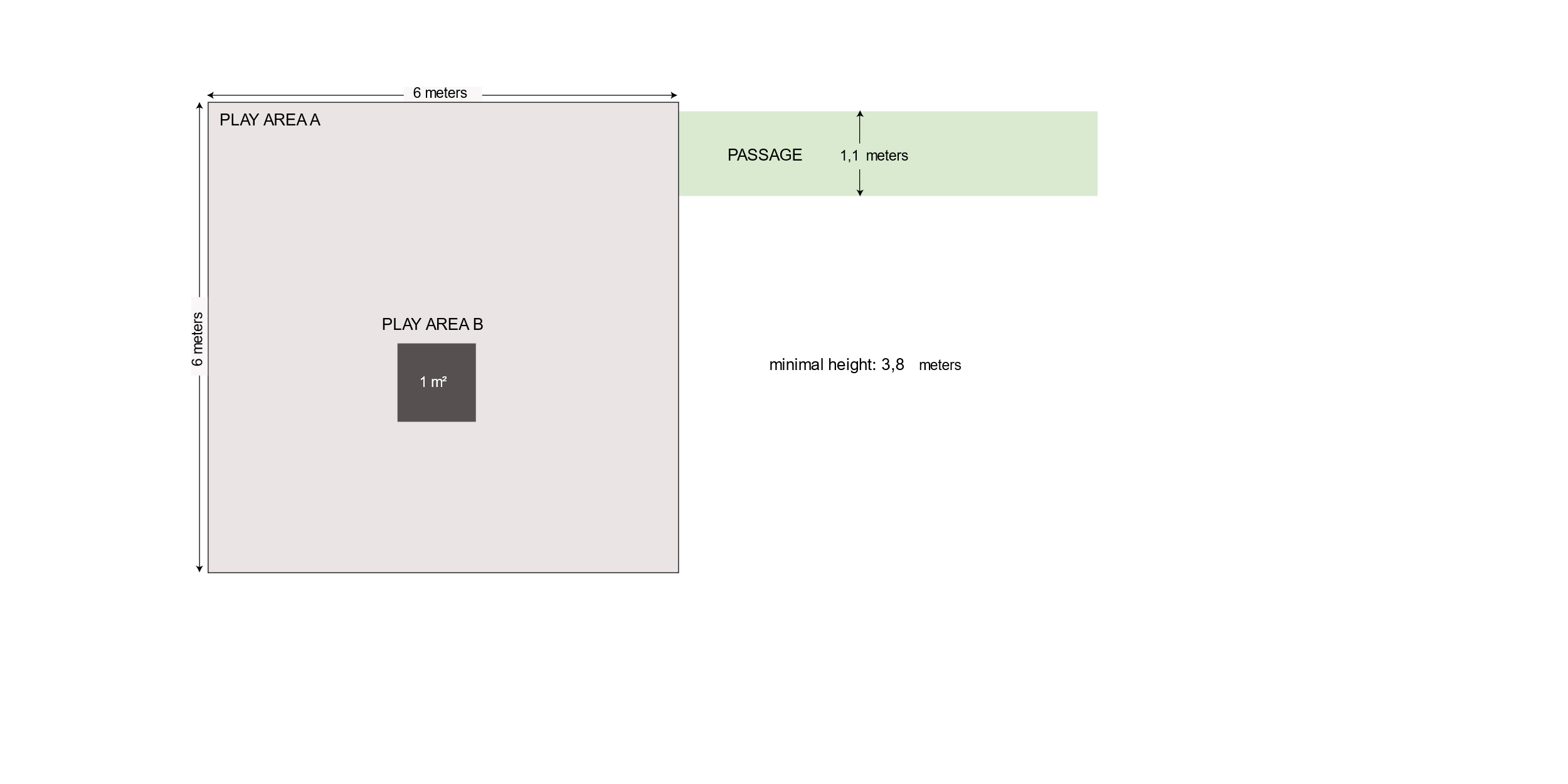 Passageway of at least 1.1 meters wide, without stairs.Play area A must be spacious enough for the Sierk Mobiel to manoeuvre: at least 6 x 6 meters, preferably outside.
The surface must be flat and not inclined.Performing on grass is possible, but it must be possible to drive a go-kart type vehicle.For the performance (Play area B) a minimum surface area of 1 m² is required which is flat and hardened. This can be a wooden platform or stage element (if play area A is not paved).There must be a minimum height of 3.5 metres.Extra The act is planned as a surprise. So, before the show there should be a location where the Sierk Mobiel can be put away (coulisse), preferably behind a corner, not far from the place of the performance.Seats for the public (ground, mats, chairs, benches, ...)A music installation will be brought along for the performance; this does not have to be provided by the organizer. Performance30 minutes by 1 actor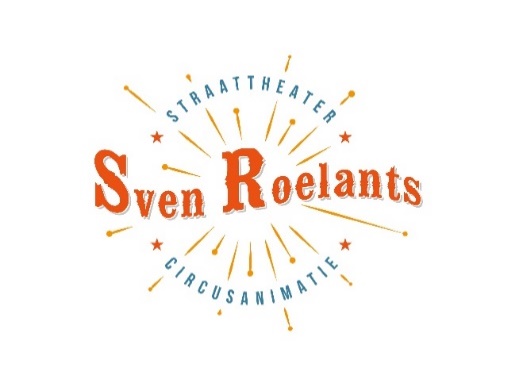 Cirque Masala vzw  Coupure 41  8000 BruggeCirque Masala vzw  Coupure 41  8000 BruggeTel.: +32 496 20 03 67  svenroelants@hotmail.com  www.svenroelants.comTel.: +32 496 20 03 67  svenroelants@hotmail.com  www.svenroelants.comIBAN: BE09 0016 6895 8657 | BIC GEBABEBB | ON-nr. 0844628983IBAN: BE09 0016 6895 8657 | BIC GEBABEBB | ON-nr. 0844628983Technical Fiche
Sierk MobielTechnical Fiche
Sierk Mobiel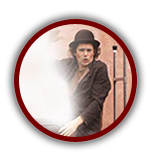 